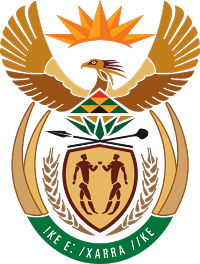 MINISTRY FOR COOPERATIVE GOVERNANCE AND TRADITIONAL AFFAIRSREPUBLIC OF SOUTH AFRICANATIONAL ASSEMBLYQUESTION FOR WRITTEN REPLYQUESTION NUMBER 390/2019390.	Mr N A Sarupen (DA) to ask the Minister of Cooperative Governance and Traditional Affairs: (1)	Whether her department will provide any financial assistance to the Sedibeng District Municipality to compensate for a R25 million operational deficit in its 2019-20 budget; if not, what is the position in this regard; if so, what are the relevant details;(2)	whether she has found that the specified district municipality’s financial recovery plan will be successful; if not, what is the position in this regard?										NW1362E								REPLY:The information requested by the Honourable Member is not readily available in the Department. The information will be submitted to the Honourable Member as soon as it is availableThank you